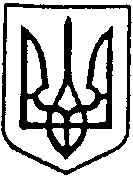 ПОДІЛЬСЬКА РАЙОННА в місті КИЄВІ ДЕРЖАВНА АДМІНІСТРАЦІЯУПРАВЛІННЯ КАПІТАЛЬНОГО БУДІВНИЦТВА, АРХІТЕКТУРИ ТА ЗЕМЛЕКОРИСТУВАННЯВідповідно до програми економічного і соціального розвитку м. Києва на 2017 рік у розділі асигнувань на фінансування капітальних вкладень Подільській районній в місті Києві державній адміністрації виділено 51 900,3 тис. грн. з них 11 152,3 тис. грн. на комунальне будівництво, 35 886,0 тис. грн. на об’єкти освіти, 12,0 тис. грн. на об’єкти інших галузей господарства, 350,0 тис. грн. на об’єкти соціального захисту..Виконуючи План заходів щодо реалізації “Програми економічного і соціального розвитку м. Києва на 2017 рік” Подільська районна в місті Києві державна адміністрація проводить роботу по забезпеченню об’єктів будівництва району дозвільною та проектно-кошторисною документацією, по виконанню будівельних робіт на будівельних майданчиках, а саме: - По об’єкту “Каналізування та водопостачання приватного сектора (II черга будівництва) Замковецько-Білицького масиву по вул. Зоряній, вул. Гомельській,  пров. Зоряному, пров. Гомельському” отримано позитивний експертний звіт від 02.06.2017 № 00-0651-17/ІЗ, проведено процедуру «відкриті торги» щодо визначення генпідрядної організації по виконанню будівельних робіт на об’єкті. Підписано договір підряду від 08.09.2017 № 27, розпочато будівельні роботи (6 048,0 тис. грн.).- По об’єкту “Будівництво з добудовою зовнішніх мереж водопроводу на                        вул. Чигиринській на житловому масиві Виноградар у Подільському районі               м. Києва” проведено закупівля робіт по проведенню інженерного і технічного обстеження водопровідної мережі з виготовлено звіт про її стан через систему прозоро. Також проведено закупівлю робіт по виконанню коригування проектної документації по об’єкту. Ведуться роботи по виготовленню робочого проекту (коригування) (97,8 тис. грн.).- По об’єкту “Будівництво з добудовою зовнішніх мереж водопроводу та каналізації на вулиці Муси Джаліля на житловому масиві Виноградар у Подільському районі м. Києва” проведено закупівля робіт по проведенню інженерного і технічного обстеження водопровідної мережі з виготовлено звіт про її стан через систему прозоро. Також проведено закупівлю робіт по виконанню коригування проектної документації по об’єкту. Ведуться роботи по виготовленню робочого проекту (коригування) (165,8 тис. грн.).- По об’єкту “Будівництво з добудовою зовнішніх мереж водопроводу та каналізації на вулиці Косенка на житловому масиві Виноградар у Подільському районі м. Києва” проведено закупівля робіт по проведенню інженерного і технічного обстеження водопровідної мережі з виготовлено звіт про її стан через систему прозоро. Також проведено закупівлю робіт по виконанню коригування проектної документації по об’єкту. Ведуться роботи по виготовленню робочого проекту (коригування) (125,8 тис. грн.).- По об’єкту “Будівництво каналізаційної та водопровідної мереж з відновленням дорожнього покриття в приватному секторі Сирецького масиву по   вул. Рилєєва, Шполянській, Верболозній, Тагільській, пров. Рясному, пров. Верболозному, та водопровідної мережі від кінця вул. Верболозної до вул. Петропавлівської” розробляється документація щодо проведення електронних торгів для визначення проектної організації по виготовленню скоригованої проектної документації.- По об’єкту “Будівництво громадської вбиральні на Андріївському узвозі” проведено електронну закупівлю щодо виготовлення проектних робіт. Триває розробка робочого проекту (396,9 тис. грн.).- По об’єкту “Реконструкція скверу з влаштуванням фонтана на площі Червона пресня (II черга)” отримано експертний звіт від 28.12.2016 № 925/16-КД/П, завершена переговорної процедури на закупівлі додаткових робіт, підписано договір № 7 від 27.04.2017. Продовжуються будівельні роботи на об’єкті (2 622,9 тис. грн.).- По об’єкту “Реконструкція будівлі дошкільного навчального закладу № 486 на вул. Маршала Гречка, 20-Д” отримано відкоригований експертний звіт від 31.03.2017 № 053/17-КД/П. Проведено процедуру закупівлі - відкриті торги, підписано договір підряду, передано будівельний майданчик для виконання будівельно-монтажних робіт (10 124,3 тис. грн.).- По об’єкту “Реконструкція шкільного стадіону середньої школи № 243 на    вул. Новомостицькій, 10” отримано експертний звіт від 19.04.2017 № 044/17. Проведено процедуру закупівлі - відкриті торги, підписано договір підряду, передано будівельний майданчик для виконання будівельно-монтажних робіт (17 754,9 тис. грн.).- По об’єкту “Реконструкція будівлі дошкільного навчального закладу компенсуючого типу (санаторного) № 151 Подільського району м. Києва на вулиці Маршала Гречка, 10-А” триває розроблення проектної документації та розроблення проекту землеустрою (575,4 тис. грн.) - По об’єкту “Реконструкція з прибудовою до будівлі загальноосвітнього навчального закладу І–ІІІ ступенів «Середня загальноосвітня школа № 242» Подільського району м. Києва на проспекті Правди, 64-Г” триває розроблення проектної документації та розроблення проекту землеустрою (943,8 тис. грн.).- По об’єкту “Реконструкція нежитлового приміщення на вул. Мостицькій, 20 для створення умов для надання соціальних послуг, послуг у сфері соціального захисту громадян” виготовляється проектна документація (стадія «П»). Отримано містобудівні умови та обмеження. Триває розроблення проекту (12,0 тис. грн.).- По об’єкту “Реконструкція будівлі на пр. Правди, 4 для функціонування центру комплексної реабілітації для осіб з інвалідність у Подільському районі” розроблено та затверджено проект розпорядження, готується документація на проведення допорогової закупівлі проектних робіт (5,0 тис. грн.).Виконано робіт у 2017 році на загальну суму 44 524,5 тис. грн.Управління капітального будівництва, архітектури та землекористування Подільської районної в місті києві державної адміністрації надає перелік пріоритетних завдань по об’єктах на 2018 рік. До них відносяться роботи: 1) введення об’єктів в експлуатацію, а саме:- “Реконструкція будівлі дошкільного навчального закладу № 486 на              вул. Маршала Гречка, 20-Д”; - “Каналізування та водопостачання приватного сектора (II черга будівництва) Замковецько-Білицького масиву по вул. Зоряній, вул. Гомельській, пров. Зоряному, пров. Гомельському” у разі виділення додаткового фінансування у розмірі 5 533,0 тис. грн.;- “Реконструкція шкільного стадіону середньої школи № 243 на                        вул. Новомостицькій, 10” у разі виділення додаткового фінансування у розмірі 3 151,0 тис. грн.Для введення пускових об’єктів в експлуатацію необхідно додатково 8 684,0 тис. грн.2) будівництво об’єктів, а саме:- “Будівництво з добудовою зовнішніх мереж водопроводу та каналізації на вулиці Косенка на житловому масиві Виноградар у Подільському районі м. Києва” отримано експертний звіт від 26.12.2017 року № 5207/е/17-КД/П, планується провести тендерну процедуру – відкриті торги щодо визначення генпідрядної організації. У разі виділення додаткового фінансування у сумі 3 842,4 тис. грн. будівельно-монтажні роботи будуть виконані в повному обсязі до кінця 2018 року. - “Будівництво з добудовою зовнішніх мереж водопроводу на                          вул. Чигиринській на житловому масиві Виноградар у Подільському районі               м. Києва” експертний звіт планується отримати у кінці місяця лютого поточного року, після чого буде проведено тендерну процедуру – відкриті торги щодо визначення генпідрядної організації. Будуть розпочати будівельно-монтажні роботи, які будуть завершені до кінця 2018 року у разі виділення додаткового фінансування.- “Будівництво з добудовою зовнішніх мереж водопроводу та каналізації на вулиці Муси Джаліля на житловому масиві Виноградар у Подільському районі м. Києва” експертний звіт планується отримати у кінці місяця лютого поточного року, після чого буде проведено тендерну процедуру – відкриті торги щодо визначення генпідрядної організації. Будуть розпочати будівельно-монтажні роботи, які будуть завершені до кінця 2018 року у разі виділення додаткового фінансування.- “Будівництво громадської вбиральні на Андріївському узвозі” – експертний звіт планується отримати у кінці місяця лютого поточного року, після чого буде проведено тендерну процедуру – відкриті торги щодо визначення генпідрядної організації. Будуть розпочати будівельно-монтажні роботи, які будуть завершені до кінця 2018 року у разі виділення додаткового фінансування.Попередньо для будівництва об’єктів та введення їх в експлуатацію необхідно виділення додаткового фінансування 3 842,4 тис. грн. (відповідно до отриманого експертного звіту), остаточна сума щодо додаткового фінансування по об’єктам буде вираховано після отримання експертних звітів. Також до програми економічного і соціального розвитку планується включити об’єкт “Реконструкція будівлі дошкільного навчального закладу компенсуючого типу (санаторного) № 151 Подільського району м. Києва на вулиці Маршала Гречка, 10-А” проектна документація по якому виготовлена в повному обсязі та отримано експертний звіт від 29.12.2017 року. У разі включення об’єкта до програми та виділення фінансування планується виконати роботи до кінця 2018 року.3) перспективне проектування об’єктів, а саме:- “Реконструкція з прибудовою до будівлі загальноосвітнього навчального закладу І–ІІІ ступенів «Середня загальноосвітня школа № 242» Подільського району м. Києва на проспекті Правди, 64-Г” планується виготовити проектну документацію (стадія «П»), отримати рішення Київської міської ради про право на користування земельною ділянкою за даною адресою.- “Реконструкція нежитлового приміщення на вул. Мостицькій, 20 для створення умов для надання соціальних послуг, послуг у сфері соціального захисту громадян” планується отримати експертний звіт у березні місяці поточного року, провести тендерну процедуру – відкриті торги щодо визначення генпідрядної організації.- “Реконструкція будівлі на пр. Правди, 4 для функціонування центру комплексної реабілітації для осіб з інвалідність у Подільському районі” планується виготовлення проектної документації (стадія «П») та виконання робіт по виготовленню проекту землевідведення.- “Будівництво дитячої музичної школи на пр. Свободи, 5 у Подільському районі” планується виготовити проектну документацію в повному обсязі та затвердити її.Також до програми економічного і соціального розвитку планується включити об’єкти з можливістю перспективного проектування такі як:- “Реконструкція будівлі дошкільного навчального закладу компенсуючого типу (санаторного) № 188 Подільського району м. Києва на вулиці Маршала Гречка, 6-А” – 800,0 тис. грн. (виготовлення проектної документації);- “Будівництво дошкільного навчального закладу № 600, вул. Юрківська, 3 у Подільському районі м. Києва” – 100,0 тис. грн. (виготовлення проекту землевідведення);- “Реконструкція з прибудовою до будівлі загальноосвітнього навчального закладу І–ІІІ ступенів «Спеціалізована школа № 2 імені Д. Карбишева з поглибленим вивченням предметів природного циклу» Подільського району м. Києва на вулиці Копилівській, 36” – 100,0 тис. грн. (виготовлення проекту землевідведення).